Муниципальное  автономное образовательное учреждение«Рахмангуловская средняя общеобразовательная школа»Отчет о результатах самообследования Филиал МАОУ «Рахмангуловская СОШ» - Среднебаякский детский сад2023 год2023 годОснование для проведения самообследования: Приказ Министерства образования и науки Российской Федерации (Минобрнауки России) от 14 июня 2013 г. N 462 г. Москва "Об утверждении Порядка проведения самообследования образовательной организацией"Цель самообследования: обеспечение доступности и открытости информации о деятельности организации, а также подготовка отчета о результатах самообследованияПроцедура самообследования включает в себя:−	планирование и подготовку работ по самообследованию организации;−	организацию и проведение самообследования в организации;−	обобщение полученных результатов и на их основе формирование отчета;−	рассмотрение отчета органом управления организации, к компетенции которого относится решение данного вопросаВ процессе самообследования проводится оценка:−	системы управления организации;−	организации образовательной деятельности;−	содержания и качества подготовки обучающихся;−	качества	кадрового,	учебно-методического,	библиотечно- информационного обеспечения, материально-технической базы;−	функционирования внутренней системы оценки качества образования;−	а также анализ показателей деятельности организации.Форма предъявления информации:  Отчет	о	самообследовании образовательной организации, утвержденный директором образовательной организации на бумажном и электронном носителях.Информационная справкаОбщие сведения об образовательной организацииФилиал  муниципального  автономного  общеобразовательного  учреждения«Рахмангуловская средняя общеобразовательная школа» - Среднебаякский детский сад (далее - Филиал) является территориально обособленным подразделением муниципального казенного общеобразовательного учреждения «Рахмангуловская средняя общеобразовательная школа» (далее Учреждение)Наименование Филиала:полное - филиал муниципального автономного общеобразовательного учреждения«Рахмангуловская средняя общеобразовательная школа» - Среднебаякский детский сад. сокращенное -  филиал МАОУ «Рахмангулолвская СОШ» - Среднебаякскийдетский сад.Место нахождения Филиала:. 623335, Свердловская область, Красноуфимский район, д. Средний Баяк, ул. Новая, д. 25Филиал не является юридическим лицом и действует на основании устава Учреждения и Положения о филиале, принятого общим собранием работников Учреждения.Учредителем Учреждения и Филиала от имени муниципального образования Красноуфимский округ является муниципальный отдел управления образованием муниципального образования Красноуфимский округ, который непосредственно осуществляет организацию и координацию деятельности Учреждения.Филиал в своей деятельности руководствуется Конституцией Российской Федерации, федеральными законами и законами Свердловской области, иными федеральными нормативными правовыми актами и нормативными правовыми актами Свердловской области, муниципальными правовыми актами, принятыми органами местного самоуправления муниципального образования Красноуфимский округ, уставом и локальными актами Учреждения.Ответственность за деятельность Филиала несет Учреждение.Медицинское обслуживание воспитанников Филиала обеспечивают органы здравоохранения  на  основании  договора  между  Учреждением  и  ГБУЗ  СО«Красноуфимская РБ». Филиал предоставляет помещение на основании договора для работы медицинских работников.Предметом деятельности Филиала является реализация конституционного права граждан Российской Федерации на получение общедоступного и бесплатного дошкольного образования в интересах человека, семьи, общества и государства; обеспечение охраны и укрепления здоровья и создание благоприятных условий для разностороннего развития личности, в том числе возможности получения дополнительного образования; обеспечение отдыха граждан, создание условий для культурной, спортивной, и иной деятельности населения.Целями деятельности Филиала является осуществление образовательной деятельности по образовательным программам дошкольного образования, осуществление деятельности в сфере культуры, физической культуры и спорта, охраны и укрепления здоровья, оздоровления и отдыха.Основными видами деятельности Филиала является реализация:образовательных программ дошкольного образования; К основным видам деятельности также относятся:организация присмотра и ухода за воспитанниками;организация питания воспитанников;организация отдыха и оздоровления воспитанников;оказание услуг по медицинскому обслуживанию воспитанников на договорной основе с ГБУЗ СО «Красноуфимская РБ».Оценка системы управления образовательной организациейОбщее руководство и контроль за деятельностью Филиала осуществляет директор Учреждения.Непосредственное руководство деятельностью Филиала осуществляет заместитель директора, который назначается на должность и освобождается от должности приказом директора Учреждения.Заместитель директора:обеспечивает функционирование Филиала;решает вопросы хозяйственной деятельности;дает обязательные к исполнению указания работникам Филиала;отвечает за соблюдением санитарно – гигиенических требований и правил пожарной безопасности;отвечает за ведение документации по Филиалу;составляет и представляет на утверждение должностные инструкции работников директору Учреждения;представляет Учреждению сведения для тарификации работников Филиала;представляет	работников	к	установлению	надбавок	и	доплат, премированию;представляет отчет о деятельности Филиала в Учреждение;несет ответственность перед родителями и Учреждением за свою деятельность	в	соответствии	с	функциональными	обязанностями,предусмотренными квалификационными требованиями, трудовым договором, уставом Учреждения и положением о филиале;обеспечивает информационный доступ для родителей (законных представителей)	текста положения о Филиале, правил внутреннего трудовогораспорядка, списка органов государственной власти, органов местного самоуправления и их должностных лиц (с указанием способов связи с ними) по месту нахождения указанных образовательных и иных организаций, осуществляющих контроль и надзор за соблюдением, обеспечением, защитой прав ребенка;Комплектование Филиала работниками осуществляется по трудовымдоговорам, заключаемым директором Учреждения по письменному представлению заместителя директора.Управление образовательной организацией осуществляется коллегиальными органами, представленными:Общим собранием работников МАОУ «Рахмангуловская СОШ»Реализует право работников участвовать в управлении образовательной организацией, в том числе:− участвовать в разработке и принятии коллективного договора, Правил внутреннего трудового распорядка, изменений и дополнений к ним;− принимать локальные акты, которые регламентируют деятельность образовательной организации и связаны с правами и обязанностями работников;− разрешать конфликтные ситуации между работниками и администрацией образовательной организации;− вносить предложения по корректировке плана мероприятий организации, совершенствованию ее работы и развитию материальной базыВ отчетный период работники филиала приняли участие в 2 заседаниях Общего собрания работников МКОУ «Рахмангуловская СОШ» и в 4 заседаниях работников филиала с составлением протокола и вынесением решения на Общее собрание работников МКОУ «Рахмангуловская СОШ».Педагогическим советом МАОУ «Рахмангуловская СОШ»рассматривает вопросы:−	развития образовательных услуг;−	регламентации образовательных отношений;−	разработки образовательных программ;−	выбора учебных пособий, средств обучения и воспитания;−	материально-технического обеспечения образовательного процесса;−	аттестации, повышении квалификации педагогических работников;−	координации деятельности методических объединенийПедагогические работники филиала являются участниками педагогического совета Учреждения. В период 2023 – 2024 учебного года педагогическими работниками филиала принято участие в 4 заседаниях педагогического совета.Родительским комитетомРеализует право родителей (законных представителей) участвовать в управлении образовательной организацией, в том числе:−	участвовать	в разработке и принятии документов, регламентирующих деятельность воспитанников;− вносить предложения по корректировке плана мероприятий организации, совершенствованию ее работы и развитию материальной базыВ начале учебного года в образовательной организации создается родительский комитет. Деятельность родительского комитета определяет план работы родительского комитета на год.В течение 2023-2024 учебного года состоялось 1 заседание родительского комитета.Структура и система управления образовательной организацией соответствует действующему законодательствуОценка организация образовательной деятельностиФилиал осуществляет образовательную деятельность на основании лицензии на право ведения образовательной деятельности № 14764 от 31.01.2012 г. в соответствии уровнем образования: 1 уровень – дошкольное образованиеОбучение и воспитание в Филиале ведется на русском языке.Порядок приема в Филиал осуществляется в соответствии с положением о приеме на обучение по образовательным программам дошкольного образования, переводе и отчислении воспитанников из образовательной организации.Содержание образовательного процесса в Филиале определяется основной общеобразовательной программой – образовательной программой дошкольного образования, разработанной педагогическим коллективом Филиала и утвержденной директором Учреждения.Филиал обеспечивает воспитание, обучение и развитие, а так же присмотр, уход оздоровление воспитанников в возрасте от 2 месяцев (при наличии условий) до 7 лет.Прием детей в Филиал осуществляется на основании медицинского заключения, заявления и документов, удостоверяющих личность одного из родителей (законных представителей).Для приема детей в Филиал может быть установлен льготный порядок, предусмотренный законодательством Российской Федерации, нормативными правовыми актами муниципального образования Красноуфимский округ.Комплектование Филиала проходит по следующему принципу:Количество групп в Филиале определяется, исходя из их предельной наполняемости:1 разновозрастная группа с предельной наполняемостью 19 человек. Группы в Филиале формируются по разновозрастному принципу:разновозрастная группа с 2 до 7 лет.Отчисление воспитанников производится по заявлению родителей (законных представителей) воспитанников.Место за ребенком, посещающим Филиал, сохраняется на время:его болезни;прохождения санаторно-курортного лечения;отпуска родителей (законных представителей);иных уважительных случаев по заявлению родителей (законных представителей).Свод	данных	по	несовершеннолетним	фактически	проживающих	на территории на 01.09.2023 г.Свод по вакантным местам и предельной наполняемости групп на 01.09.2023г.На конец 2023 – 2024 учебного года очередность 1 человек. Планируемое количество воспитанников детского сада на начало 2024 – 2025 учебного года 6 человек.В непосредственной близости к детскому саду находятся учреждения образования, здравоохранения, культуры, условия которых используются педагогами детского сада для решения задач развития воспитанников:Взаимодействие детского сада с социумом, обеспечивается на основании договоров, планов совместной работы по следующим направлениям:выполнение (оценка) социального заказа по образованию дошкольников;участие в конкурсах различных уровней;содействие в воспитании детей, не посещающих детский сад (консультирование родителей по вопросам воспитания и развития ребёнка);экспертиза качества образования в детском саду.обогащение содержания деятельности детского сада по сотрудничеству:с медицинскими учреждениями по охране жизни и здоровья воспитанников;с учреждениями образования по обмену опытом работы;с	учреждениями	культуры	–	по	эстетическому,	патриотическому воспитанию.В современных условиях дошкольное образовательное учреждение является единственным общественным институтом, регулярно и неформально взаимодействующим с семьей, то есть имеющим возможность оказывать на нее определенное влияние.В основу совместной деятельности семьи и дошкольного учреждения заложены следующие принципы:Единый подход в воспитании;Открытость дошкольного учреждения для родителей;Взаимное доверие во взаимоотношениях педагогов и родителей;Уважение и доброжелательность друг к другу;Дифференцированный подход к каждой семье;Равно ответственность родителей и педагогов.Социально - демографические особенности осуществления образовательного процесса определились в ходе статистических и социально-педагогических исследований Чтобы выбрать стратегию работы ежегодно проводится анализ семей воспитанников:Исследования показали, что социальное положение семей ухудшилось, увеличилось количество неработающих родителей на 4,7%, число работающих уменьшилось 19 %.Количество неполных семей не меняется, увеличилось число многодетных, что составляет 100% от общего количества семей воспитанников. 60% - малообеспеченные семьи.Формы сотрудничества	%Совместная деятельность родителей и детей (изготовление поделок,	7%рисунков, проектных работ)Участие в выставках, конкурсах различного уровня	14%Участие в спортивных мероприятиях	14%Изготовление пособий и материалов для оснащения развивающей	0%предметно-пространственной средыУчастие родителей в субботниках	45%Участие родителей в подготовке к летне-оздоровительной	0%компанииУчастие родителей в оформлении участков		7% Родители, выполняющие разовые поручения (менее активные)	66% Родители, неактивные	33%Мониторинг вовлечения родительской общественности в образовательный процесс показал низкую активность большинства родителей. В основном родители откликаются на разовые поручения, при этом, не проявляя личную заинтересованность. Неохотно откликаются на приглашения поучаствовать в непосредственной образовательной деятельности воспитанников, что предусмотрено ООП ДО. Такая тенденция наблюдается за все периоды анализа, что является показателем недостаточно проработанной образовательной организацией системы взаимодействия с родительской общественностью.Осуществление преемственности. Детский сад расположен на первом этаже в здании школы, что позволяет работать в тесном контакте с начальной школой.Основными задачами сотрудничества детского и школы являются:углубление интереса дошколят к школьной жизни;создание психолого-педагогических условий, обеспечивающих благоприятное течение процесса адаптации первоклассников к школьному обучению (естественность перехода из детского сада в школу);оказание помощи семье в новой ситуации, возникающей при подготовке к обучению в школе и при поступлении ребенка в школу.Формы сотрудничества:1. Работа с детьми:экскурсии в школу;посещение школьного музея, спортзала;знакомство и взаимодействие дошкольников с учителями и учениками начальной школы;участие в совместной образовательной деятельности, игровых программах;выставки рисунков и поделок;встречи и беседы с бывшими воспитанниками детского сада (учениками начальной школы);совместные праздники (День знаний, физкультурные праздники, выпускной в детском саду и др.);2. Взаимодействие педагогов:совместные совещания (детский сад и школа);круглые столы педагогов детского сада и учителей начальных классов;проведение диагностики по определению готовности детей к школе;открытые показы образовательной деятельности в детском саду и открытые уроки в школе;3. Сотрудничество с родителями:совместные родительские собрания с педагогами детского сада и учителями начальных классов;консультации с педагогами детского сада и школы;встречи родителей с будущими учителями;дни открытых дверей;анкетирование, тестирование родителей для изучения самочувствия семьи в преддверии школьной жизни ребенка и в период адаптации к школе;визуальные средства общения (стендовый материал, выставки, почтовый ящик вопросов и ответов).За период 2023 – 2024 учебного года проведено:Для воспитанников детского сада организовано:2 экскурсии в школу;3 экскурсии в школьный музей, 2 в школьную библиотеку;участие в совместной образовательной деятельности: показы театральных представлений учениками школы воспитанникам детского сада.совместное участие детей в праздниках: праздник «День Знаний», Новый год, День Победы, Выпускной для начальной школы;Педагогами детского сада и школы проведены:совместные совещания (детский сад и школа);Сотрудничество с родителями:совместные родительские собрания с педагогами детского сада и учителями начальных классов;консультации с педагогами детского сада и школы;встречи родителей с будущими учителями;анкетирование, тестирование родителей для изучения самочувствия семьи в преддверии школьной жизни ребенка и в период адаптации к школе;визуальные средства общения (стендовый материал, выставки, почтовый ящик вопросов и ответов).Взаимодействие школы и детского сада осуществляется не в полной мере, тем самым не возможно достижение поставленных задач. Основной выявленной проблемой является недостаточно плотное сотрудничество педагогов образовательных организаций. Не решаются задачи преемственности дошкольного и начально общего образования.Организация психологи – педагогического сопровождения воспитанниковстроится с учетом индивидуальных особенностей детей, воспитывающихся в детском садуКоличество возрастных групп - 1 разновозрастная группа (2 - 7 лет). Количественный состав воспитанников детского сада – 6 детей из них: мальчиков – 3, девочек – 2.Дети до 3 лет – 1, из них мальчиков - 0, девочек -1дети с 3 до 4 лет – 3, из них мальчиков – 2;  девочек – 1.дети с 4 до 5 лет – 0; из них мальчиков – 0;  девочек – 0.дети с 5 до 6 лет – 0; из них: мальчиков – 0; девочек – 0.дети с 6 до 7 лет – 1; из них: мальчиков – 1; девочек – 0.Распределение воспитанников по группамНациональный состав воспитанниковРусские – 0 %;Татары – 57%;Представители других национальностей – 43%Данные особенности учтены в разработке ООП ДО, планировании НОД, мероприятий, праздников. Содержание образовательной деятельности детского сада включает в себя вопросы истории и культуры родной деревни, района, региона, природного, социального и рукотворного мира, который с рождения окружает ребенка. Поликультурное воспитание дошкольников строится на основе изучения национальных традиций деревни, семей воспитанников. Так же педагогами детского сада в рабочие программы включены минутки родного (татарского) языка.Характеристика контингента воспитанников по группам здоровьяУсловные обозначения:ССС – сердечная недостаточность НЗ – нарушение зренияРЦОН – церебральная острая недостаточность (работа мозга) ЭС – эндокринная системаЖКТ - желудочно-кишечный тракт МС – мочеполовая системаОДА – нарушение функций опорно-двигательного аппарата НР – нарушение речиНаиболее распространенными заболеваниями являются:дефекты речи 57%;болезни глаз (нарушение зрения) 28,5%;болезни органов пищеварения, в том числе: ЖКТ 14,2%.В соответствии с анализом данных особое внимание необходимо обратить на развитие познавательно-речевой сферы. В связи с этим:обеспечить развитие условий и средств направленных на:овладение детьми основными культурными способами деятельности, проявление	 инициативы	и	самостоятельности	в	разных	видах	образовательной деятельности (в первую очередь в непрерывной непосредственно организованной деятельности);использование речи для выражения своих мыслей, чувств и желаний, построения речевого высказывания в ситуации общения; способность детей к волевым усилиям, следованию социальным нормам поведения и правилам в разных видах деятельности, во взаимоотношениях со взрослыми и сверстниками, соблюдению правил безопасного поведения; способность к принятию собственных решений, опираясь на свои знания и умения в различных видах деятельности;создать условия для обогащения среды активности детей в познавательных действиях;организовать работу по предупреждению и профилактике речевых нарушений,нарушений функций опорно-двигательного аппарата (плоскостопие);работать	по	развитию мелкой	моторики	рук,	формированию графо- моторныхнавыков, формированию таких физических качеств как выносливость, сила руки.Среди воспитанников детского сада преобладают дети с 1 и 2 группой здоровья, то есть здоровые дети, и дети, которые подвержены «риску» развития хронических заболеваний. Дети, относящиеся ко 2 группе здоровья находится под более тщательным наблюдением.Здоровье детей поддерживается за счет проведения утреннего осмотра детей, наблюдением за самочувствием в течение дня, контроля температурного режима в детском саду, сбалансированного питания, соблюдения СанПиН 2.4.1.3049-13, повышение охвата детей профилактическими прививками, систематической организацией оздоровительных и профилактических мероприятий.В детском саду проводится комплекс специально организованных мероприятий по улучшению физического и психического здоровья воспитанников:обеспечение здорового ритма жизни (щадящий режим в адаптационный период, гибкий режим);физические упражнения (утренняя гимнастика, занятия физической культурой, подвижные и динамичные игры, индивидуальная работа с детьми, спортивные игры и соревнования);активный отдых (развлечения на свежем воздухе, игры-забавы, дни здоровья);система закаливания;Реализуются здоровье сберегающие технологии:утренняя гимнастика и гимнастика после сна;корригирующая и дыхательная гимнастика;гимнастика для глаз;закаливание (солевое полоскание зева, промывание носа, босохождение, воздушные ванны);самомассаж;использование нетрадиционного оборудования (ходьба по «дорожкам здоровья»);физкультминутки во время занятий статического характера.В осенне-зимний период осуществляются мероприятия по подготовке детского организма к сезонным инфекциям (вакцинация против гриппа, витаминизация третьих блюд).Особое	внимание	уделяется	работе	с	родителями:	тематические	беседы, информационные уголки, совместные спортивные мероприятия.Целенаправленно организуется взаимодействие с медицинским работником.Здоровье детей отслеживается по индивидуальным картам здоровья медицинским работником Среднебаякского ФАП.Анализ посещаемости воспитанников детского садаНизкая заболеваемость воспитанников обусловлена рядом мероприятий:Строгое соблюдение санитарных правил и норм образовательной организацией; Комплекс закаливающих процедур; Сбалансированное питание; Иммунизация воспитанников; Включение в меню витаминизированных напитков; Отдаленность от города; Изолированность воспитанников от массовости людей; Малочисленность группыВ 2023 – 2024 учебном году согласно графику воспитанники детского сада прошли процедуру диспансеризации и иммунизацииИммунизация грипп – 100%.Клещевой энцефалит – 0%Снижение количества выполненных дето/дней вызвано рядом причин (по убывающей); приостановка деятельности детского сада на период июль – август;проведение в течение года в детском саду (1 раз в месяц) генеральной уборки в соответствии  с  п.  17.6  санитарно-эпидемиологических  требований  к  устройству,содержанию и организации режима работы дошкольных образовательных организаций. Приём детей в этот день не осуществляется;отпуск родителей (каникулы старших братьев или сестёр);отключение воды и электроэнергии;болезни воспитанников (стабильно низкий показатель в течение трех лет);Содержание и качество подготовки воспитанниковВ детском саду разработана основная общеобразовательная программа – образовательная программа дошкольного образования (далее - ООП ДО), которая служит основой для организации по ней реального образовательного процесса, а также осуществления его контроля и коррекции, если он перестает соответствовать требованиям, нужным для получения результатов.Проведение мониторинга учета образовательных потребностей, интересов и мотивов воспитанников, членов их семей и педагогов. А именно:проведено анкетирование и опросы среди родителей воспитанников и членови семей на предмет выявления их образовательных потребностей касательно их детей, интересов и мотивов родителей воспитанников как членов образовательного процесса;изучены запросы макросоциума и возможности использования его структурвпроцессе воспитания и обучения ребенка  как новой,  комплексной  системы,позволяющей использовать сетевое взаимодействие между образовательным учреждением и учреждениями культуры и науки.На основании вышеизложенных исследований запросов участников образовательных отношений (с учетом результатов мониторинга обследования воспитанников и анкетирования членов их семей, а так же педагогов и макросоциума) осуществляется подбор нескольких образовательных программ различной направленности из числа парциальных программ.А так же одним из ведущих направлений работы детского сада выбрана познавательно – исследовательская деятельность воспитанников.Дети – прирожденные исследователи, активно собирающие информацию о своем окружении. Они пытаются понять свой мир с помощью наблюдений и экспериментирования. Естественная любознательность детей переходит в деятельность познания. Очень важно, чтобы дети участвовали в самом процессе исследования.Познавательно – исследовательская деятельность воспитанников принципиально важна для ребенка, потому что один из важнейших ее принципов – обучение через собственный опыт, пробы и открытия.Для развития данного направления коллективом детского сада были созданы следующие условия:создана необходимая РППС;подобраны сценарии занятий для дошкольников;опыты и эксперименты включены в планирование НОД в количестве 2 занятия в неделю;ведется работа над обогащением методической базы по данному направлениюРезультатом работы познавательно – исследовательской деятельности дошкольников стало повышение показателей диагностических исследований. У детей разного возраста в процессе исследований и экспериментирования появилась возможность более продуктивно и плодотворно взаимодействовать друг с другом. Занятия в отдельном кабинете, предназначенном для экспериментирования, дают возможность детям сменить обстановку, что благоприятно сказывается на их настроении и психологическом состоянии.Освоение ООП ДО не сопровождается проведением промежуточной и итоговой аттестаций воспитанников.С целью оценки педагогами эффективности работы по ООП ДО предусмотрено систематически проводить мониторинг образовательного процесса, т. е. осуществлять сбор данных о степени реализации образовательных целей, поставленных в ООП ДО, в том числе, об индивидуальных особенностях развития каждого ребенка. Важнейшим способом педагогического мониторинга является систематическое наблюдение за изменениями в разных сферах развития детей, получение информации об индивидуальных особенностях каждого ребенка и динамике его продвижения в развитии.Наблюдение является одним из важных условий успешной работы педагога с детьми в ходе реализации ООП ДО. Оно позволяет осуществлять индивидуальный подход к каждому ребенку, гибко осуществлять планирование работы с группой детей. Наблюдение является целенаправленным и систематическим, не превращаясь при этом в самоцель. Педагог фиксирует информацию как качественные изменения в развитии ребенка - новые умения, интересов и предпочтения, в создании условий для их дальнейшего развития.Для удобства и эффективности наблюдений, предусмотрено использование воспитателем в работе методического пособия: Н.В. Верещегина. Диагностика педагогического процесса в дошкольной образовательной организации. – СПб.: ООО«ИЗДАТЕЛЬСТВО «ДЕТСТВО-ПРЕСС», 2014.Анализ результатов наблюдения за ребенком предполагает обмен информацией между воспитателями, родителями и детьми, обсуждение фактов со специалистами,уточнение информации при разговоре с ребенком (метод свободного интервью). С помощью взрослого ребенок учится самостоятельно оценивать себя (самооценка и рефлексия).Сведения о развитии ребенка, полученные в результате систематических наблюдений, являются неотъемлемой основой для построения конструктивного взаимодействия между педагогами и семьями, что способствует активному привлечению родителей к процессу принятия решений, касающихся всех аспектов развития их ребенка.Результаты наблюдений регулярно обсуждаются с родителями каждого ребенка и используются для принятия совместных решений.КонфиденциальностьВся информация, используемая ООП ДО для качественной работы с детьми, объективна, основана на фактах и необходима для работы воспитателей.Критерии диагностики:б. – ребенок не может выполнить все параметры оценки, помощь взрослого не принимает;б. – ребенок с помощью взрослого выполняет некоторые параметры оценки;б. – ребенок выполняет все параметры оценки с частичной помощью взрослого;б. – ребенок выполняет самостоятельно и с частичной помощью взрослого все параметры оценки;б. – ребенок выполняет все параметры оценки самостоятельноДанные диагностики по воспитанникам регулярно посещающих детский сад (6 человек)По результатам диагностики можно отметить средний уровень освоения ООП ДО воспитанниками. Занижены показатели по направлению «Речевое развитие». Данные диагностики учитываются педагогами для корректировки рабочих программ, а так же доводятся до сведения родителей.Предполагаемы причины низкого уровня освоения ООП ДО в чести «Речевого развития»: индивидуальные (физиологические и психологические) особенности детей, проявление невралгических нарушений; недостаточное внимание со стороны родителей к возникающей проблеме, отсутствие регулярной коррекционной работы в детском саду (по причине отсутствия специалистов).Пути решения проблем:− Систематическая коррекционная работа с детьми (рекомендация родителям обратиться за помощью к специалистам: психолог, логопед, невролог);−   Регулярная индивидуальная работа с детьми как педагогам детского сада, так и родителям в домашних условиях;−    Использование в работе современных образовательных технологий;−    Обогащение РППСУчастие воспитанниковКадровые,	учебно	–	методические,	библиотечные,	материально	-технические условияОбщее количество педагогических работников – 3 (2 воспитателя, 1 музыкальный руководитель)Обслуживающий персонал - 1 младший воспитатель, 1 повар, 1 уборщик служебных помещений.Состав педагогических кадров по стажу работыОбразовательный уровень педагогических работниковПроцент аттестованных педагогических работниковВ целях эффективной реализации ООП ДО в организации предусмотрены условия для профессионального развития педагогических и руководящих кадров, в т.ч. их дополнительного профессионального образования. Планом-графиком предусмотрены различные формы и программы дополнительного профессионального образования для педагогических и руководящих работников, в т. ч. учитывающие особенности реализуемой ООП ДО. В период 2023 – 2024 учебного года 66,6 % педагогических работников детского сада повысили свою квалификацию.На данный момент 100% педагогов имеют курсы повышения квалификации.Участие педагогических работниковПедагоги детского сада систематически посещают заседания кустовых и районных методических объединений.Материальные условияВ детском саду обеспечены материально-технические условия, позволяющие достичь обозначенные в ООП ДО цели и выполнить задачи.В детском саду созданы материально-технические условия, обеспечивающие:возможность достижения воспитанниками планируемых результатов освоения ООП ДО;выполнение организацией:санитарно-эпидемиологических правил и нормативов: Реквизиты выданного в установленном порядке санитарно-эпидемиологического заключения о соответствии санитарным правилам зданий, строений, сооружений, помещений, оборудования и иного имущества, необходимых для осуществления образовательной деятельности - № 66.01.37.000.М.000744.05.16 от 18.05.2016 г.к условиям размещения дошкольной организации, осуществляющей образовательную деятельность,оборудованию и содержанию территории,естественному и искусственному освещению помещений,отоплению и вентиляции,водоснабжению и канализации,организации питания,медицинскому обеспечению,приему детей в дошкольную организацию, осуществляющую образовательную деятельность,организации режима дня,организации физического воспитания,личной гигиене персонала;пожарной безопасности и электробезопасности; Реквизиты заключения о соответствии объекта защиты обязательным требованиям пожарной безопасности при осуществлении образовательной деятельности) - № 612 от 24.05.2016 гантитеррористической защищенностиНа территории объекта, в котором расположен детский сад ведется круглосуточное видеонаблюдение, по всему периметру имеется металлическое ограждение, освещение.Организована охрана территории детского сада. Штатным расписанием предусмотрено наличие вахтера в дневное и сторожа в ночное время. Имеется кнопка тревожной сигнализации.охране здоровья воспитанниковПомещения детского сада размещены на первом этаже здания начальной школы. Год ввода в эксплуатацию здания 1996. Перепланировка помещения школы для размещения детского сада в здании школы проведена в 2011 году.Общая площадь – 418,9 кв.м – включает:Пищеблок, медицинский кабинет – образовательной организации (школы)На территории детского сада выделена игровая зона, включающая в себя групповую площадку. Покрытие групповой площадки тровяное с утрамбованным грунтом. Площадка оборудована спортивным инвентарем, песочницами. Для защиты детей от солнца и осадков установлены 2 теневых навеса.Детский сад имеет необходимое для всех видов образовательной деятельности воспитанников, педагогической, административной и хозяйственной деятельности оснащение и оборудование:УМК ООП ДО (в т.ч. комплект различных развивающих игр);помещения для занятий;оснащение развивающей предметно-пространственной среды;мебель, техническое оборудование, спортивный и хозяйственный инвентарь, инвентарь для художественного творчества, музыкальные инструменты;технические средства обучения: мобильный мультимедийный комплекс, ноутбук, DVD, музыкальный центр, караоке.Информационные ресурсы:наличие раздела дошкольной организации на официальном сайте МКОУ«Рахмангуловская СОШ», который будет содержать:тексты нормативно-правовой документации дошкольного образования;перечни научной, методической, практической литературы;информационные текстовые материалы и т.дДля развития и обучения детей оборудованы следующие кабинеты:Эколого - исследовательский зал:Музыкальный зал;Комната для спортивных занятий;Методический кабинетВ целом материально – техническое и учебно – методическое обеспечение ООП ДО в детском саду на достаточно уровне. В 2023 году были приобретены методические  пособия  и  дополнительная  литература  по  направлению«Познавательно – исследовательская и экспериментальная деятельности в детском саду», музыкальная аппаратура, оборудована комната для спортивных занятий и подвижных игр. Острой проблемой остается оборудование и оснащение уличной игровой площадки (снаряды для игр, покрытие пола теневых навесов, оборудование песочницы)Оценка функционирования внутренней системы оценки качества образованияРезультаты педагогической диагностики в сравнении с прошлым отчетным периодом выросли, состояние здоровья и физического развития воспитанников удовлетворительные, заболеваемость воспитанников остается на стабильно низком уровне, материальная база детского сада пополнилась, условия пребывания детей в детском саду на достаточно высоком уровне.В конце учебного года в детском саду традиционно проводится анкетирование родителей (законных представителей)Результаты анкет (опрошено 70% родителей):По результатам анкетирования видно, что деятельность детского сада на 100% удовлетворяет потребность заказчиков.Показатели деятельности образовательной организации Статистические данныеАнализ показателей указывает на то, что образовательная организация имеет достаточную инфраструктуру, которая соответствует требованиям СанПин. Детский сад укомплектован достаточным количеством педагогических кадров и вспомогательного персонала, которые имеют необходимый уровень квалификации, предъявляемый к работникам в сфере образования. Делая вывод можно говорить о том, что условия образовательной организации в полной мере соответствуют необходимым для реализации ООП ДО.Оценка внутреннего потенциала выявила следующие слабые стороны деятельности коллектива: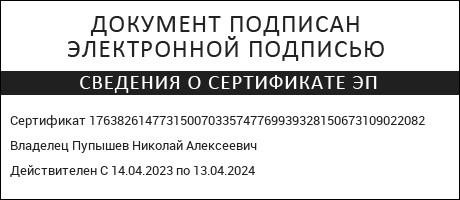 Наименование организацииФилиал муниципального автономного общеобразовательного учреждения «Рахмангуловская средняя общеобразовательная школа»- Среднебаякский детский садГод основания2011 годЮридическийадрес623315, Свердловская обл., Красноуфимский р-н, с. Рахмангулово,ул. Школьная, д. 17Фактическийадрес623335, Свердловская обл., Красноуфимский р-н, д. Средний Баяк,ул.Новая, д. 25РуководительДиректор МАОУ «Рахмангуловская СОШ» Николай Алексеевич Пупышевт. 8(34394) 4 94 82Адрес электроннойпочтыraxmangulovo@mail.ruРежим работы организацииПятидневная рабочая неделя с 07.30 до 17.30выходные дни: суббота, воскресенье, праздничные дниУчредитель,Адрес учредителяМуниципальный отдел управления образованием Муниципального образования Красноуфимский округ623300, Свердловская область, г. Красноуфимск, ул. Куйбышева, д.13ЛицензияЛицензия на осуществление образовательной деятельности №14764 от 31 января 2012 года 66№ 003021Уровень образованияДошкольное образование№От 0 до 7 лет фактическипроживающих на территорииОт 0 до 3 лет фактическипроживающих на территорииОт 3 до 7 лет фактическипроживающих на территорииВоспитанники ДООНеорганизованные1.73452Количество группПланируемое количество свободных местПланируемое количество свободных местВозрастная категория групп и количествосвободных мест по группамВозрастная категория групп и количествосвободных мест по группамКол-во человек по группамКоличество группПост. местВрем.местПост. местВрем.местКол-во человек по группам.1Разновозрастная(2-7 лет)140Разновозрастна я группа от 2 до 7 лет – 14мест0От 2 до 7 л- 19человекСоциальный партнерХарактер и содержание деятельностиРодители воспитанниковОбеспечение единой стратегии в вопросах развития ивоспитания детей.Филиал МАОУ«Рахмангуловская СОШ» -Среднебаякская НОШОбеспечение преемственности в образовании.Среднебаякская библиотекаСовместная деятельность по организации и проведению тематических бесед, экскурсий, игровых и занимательныхмероприятий.ГАОУ ДПО СО «Институт развития образования» Представительство ГАОУ ДПО СО «ИРО» в ГОКрасноуфимскНаучно-методическое сопровождение Консультационная поддержкаСельский клубОрганизация и проведение совместных культурно-массовых мероприятий.МКОУ	«Красноуфимский РЦ ДОД»Участие воспитанников и педагогов в конкурсахмуниципального уровня. Посещение мастер – классов, семинаровДошкольные образовательные организации	МО Красноуфимский округ, ГО КрасноуфимскУчастие в совместных мероприятиях, повышение квалификации педагогов, обмен опытомФАПОхрана жизни и здоровья детейСоциальное положение родителейСоциальное положение родителейСоциальное положение родителейСоциальное положение родителейРабочиеВоеннослужащиеНеработающиеПенсионеры6120Характеристика семей воспитанниковХарактеристика семей воспитанников1. Образование родителей1. Образование родителейВысшее1Незаконченное высшее0Средне-профессиональное2Среднее0Основное общее62. Семьи2. СемьиПолные4Неполные0Многодетные2Семьи с 1 ребенком0Семьи с 2 детьми0Неблагополучные03. Беженцы и переселенцы04. Родители - инвалиды05. ЖильеИмеют собственное жилье3Проживают в квартире с родителями1Снимают жилье06. Малообеспеченные семьи17. Семьи, воспитывающие опекаемого ребенка0Разновозрастная группа (2-7лет)7Итого:7№ группыГруппа здоровьяГруппа здоровьяГруппа здоровьяГруппа здоровьяГруппа здоровья№ группыI гр. здоровья (кол-водетей)II гр. здоровья (кол-водетей)III гр. здоровья (кол-водетей)IV гр. здоровья (кол-водетей)инвалиды (кол-во детей)Разнов.гр уппа (2-7лет)32000Итого32000СССНЗРЦОНЭСЖКТМСОДАНРРазновозрастна я группа (3-7 лет)01001004Средне- списочно е количеств о детей 2023Норма дето/днейВыпол- ненные дето/дниОбщее количес тво пропуск овКоличест во пропуско в по болезниКоличество пропусков по иным причинамФактически выполненны х дето/дней,%59887792092118878,8%Направление/ Критерии2022 – 2023 уч.год2022 – 2023 уч.год2022 – 2023 уч.год2022 – 2023 уч.год2022 – 2023 уч.год2023 – 2024 уч.год2023 – 2024 уч.год2023 – 2024 уч.год2023 – 2024 уч.год2023 – 2024 уч.годНаправление/ Критерии1б.2 б.3 б.4 б.5б.1 б2 б.3 б.4 б.5 б.Социально -коммуникативное08%15%77%00011%78%11%Познавательное0023%78%0011%089%0Речевое031%31%38%011%022%67%0Художественно –эстетическое008%92%011%0089%0Физическое08%16%76%00022%11%67%НаименованиемероприятияУровеньКоличествоучастниковРезультатВыставка – конкурс«Любимым, милым, дорогим»Муниципальный21,2 местоВыставка – конкурс новогодних сувениров«Талисман года – 2024»Муниципальный22 место, СертификатучастникаСтаж до 5 лет5 -10 лет10 – 20 летБолее 20 летПроцент	от общего количества педагогов33,3%33,3%0%33,3%ОбразованиеПедагогические работникиВысшее3Среднее профессиональное0Из них обучаются в ВУЗ заочно0Категория% от общего числа педагоговвысшая0%первая33,3%соответствие занимаемой должности66,7%без категории0%ДолжностьНаименование конкурсаУровеньРезультатВоспитательКустовое	методическоеобъединениеМуниципальныйБлагодарностьЗаместительдиректораСмотр – конкурс «Лучшееразвивающее пособие»МуниципальныйГрамота	1местоМузыкальныйруководительКустовое	методическоеобъединениеМуниципальныйСвидетельствоПоказатель (направление деятельности)Степень удовлетворенности родителейСтепень удовлетворенности родителейСтепень удовлетворенности родителейполностью удовлетв.частично удовлетв., естьпожеланияне удовлетв.1.Материально – техническое обеспечениеДОО100%2.Качество образовательных услуг100%3.Компетентность работников организации100%4.Взаимодействие с родителями100%ПоказателиЕдиница измеренияОбразовательная деятельностьОбразовательная деятельностьОбщее количество воспитанников, которые обучаются по программе дошкольного образования, в том числе обучающиеся:Общее количество воспитанников, которые обучаются по программе дошкольного образования, в том числе обучающиеся:в группах полного дня, кратковременного5 человекпребывания, семейных группах;0 человекпо форме семейного образования с психолого-педагогическим сопровождением, которое организует детский сад0 человекОбщее количество воспитанников в возрасте до трех лет0 человекОбщее количество воспитанников в возрасте от трех до восьми лет5 человекКоличество (удельный вес) детей от общей численности воспитанников, которые получают услуги присмотра и ухода, в том числе в группах:Количество (удельный вес) детей от общей численности воспитанников, которые получают услуги присмотра и ухода, в том числе в группах:8–12-часового пребывания;5 (100%) человек12–14-часового пребывания;0 человеккруглосуточного пребывания0 человекЧисленность (удельный вес) воспитанников с ОВЗ от общей численности воспитанников, которые получают услуги по:Численность (удельный вес) воспитанников с ОВЗ от общей численности воспитанников, которые получают услуги по:коррекции недостатков физического, психического развития;0 человекобучению по образовательной программедошкольного образования;0 человекприсмотру и уходу0 человекОбщая численность педработников, в том числе количество педработников:Общая численность педработников, в том числе количество педработников:с высшим образованием;3 человекас высшим педагогическим образованием;2 человекасо средним профессиональным образованием;0 человексо средним профессиональным педагогическим образованием0 человекКоличество (удельный вес) педработников с квалификационной категорией от общей численности таких работников, в том числе:Количество (удельный вес) педработников с квалификационной категорией от общей численности таких работников, в том числе:с высшей;0 человекс первой1 человекКоличество (удельный вес) педработников от общей численности таких работников с педагогическим стажем работы:Количество (удельный вес) педработников от общей численности таких работников с педагогическим стажем работы:до 5 лет;1(33,3%)человекбольше 30 лет1(33,3%) человекЧисленность (удельный вес) педработников от общей численности таких работников в возрасте:Численность (удельный вес) педработников от общей численности таких работников в возрасте:до 30 лет;1(33%) человекот 55 лет1(33%) человекЧисленность (удельный вес) педагогических и административно- хозяйственных работников, которые за последние 5 лет прошли повышение квалификации или профессиональную переподготовку, от общей численности таких работников3(100%) человекЧисленность (удельный вес) педагогических и административно- хозяйственных работников, которые прошли повышение квалификации по применению в образовательном процессе ФГОС, от общей численности таких работников2(66,6%) человекСоотношение «педагогический работник/воспитанник»3/5человек/человекНаличие в детском саду:Наличие в детском саду:музыкального руководителя;Естьинструктора по физической культуре;Нетучителя-логопеда;Нетлогопеда;Нетучителя-дефектолога;Нетпедагога-психологаНетИнфраструктураИнфраструктураОбщая площадь помещений, в которых осуществляется образовательная деятельность, в расчете на одного воспитанника156,2 кв.м.9,8 кв. м/рПлощадь помещений для дополнительных видов деятельности воспитанников262 ,74 кв. мНаличие в детском саду:Наличие в детском саду:физкультурного зала;Естьмузыкального зала;Естьпрогулочных площадок, которые оснащены так, чтобы обеспечить потребность воспитанников в физической активности и игровой деятельности на улицеЕстьНаправлениеПути решения проблемыНизкий показатель участия педагогических работников к конкурсах профессиональногомастерстваПривлечение, стимулирование педагоговНизкий процент педагогов первой кв. категорииПривлечение педагогов к прохождению аттестации на 1 кв. категорию.Недостаточное количество информации о деятельности детского сада в СМИРазмещение	информации о деятельности детского сада (назначение ответственного лица за сбор и предоставлениеинформации)Взаимодействие со школой	в вопросах преемственности на недостаточном уровнеСоставление плана работы с педагогамиДОО и школы на год. Реализация плана, назначение ответственного лицаОбогащение	материальной базыоснащенность		спортивного	зала современным спортивным оборудованием и инвентарем (спортивные комплексы, батуты,	спортивные	тренажеры). Оснащение		прогулочной		площадки,привлечение к работе родителей.Недостаточный уровень речевого развития детейИндивидуально - коррекционная работа с детьми,	повышение	квалификации педагогов в данном направленииНизкая активность родителей как участников образовательного процессаПересмотреть работу с родителями,проанализировав, разработать план работы с родителями